SAFEGUARDING:
OCHRANA DETÍ A ZRANITEĽNÝCH
DOSPELÝCH  
PRED SEXUÁLNYMZNEUŽÍVANÍM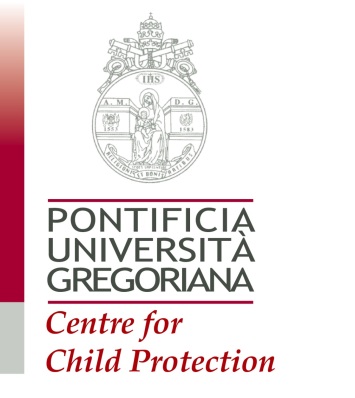 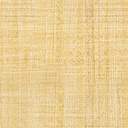 Lo scopo del programmaè la prevenzione del abuso sessualedei minorie formazione per tutti coloro che lavorano nel campo della tutela dei minori.Il programma e-Learningè proposto dal Centro Protezione dei Bambini (CCP) della Pontificia Università Gregorianacon cooperazione del Università Cattolica di Ružomberok, Facoltà di teologia aKošice.Approccio interdisciplinare integra i metodi e quadri analiticidalle diverse discipline: psicologia,metodologia, teologia, diritto canonico, scienze sociali. Le competenze fondamentali:Per ricevere la conoscenza fondamentaledel abuso sessuale dei minoriDistinguere i segnali possibili del abuso e i mezziadeguatidell’intervenzioneImparare la legislazione e come procedere nei casi di abuso sessualeAssistere e prendere cura pastorale delle vittime/survivorsImplementare le misure preventivenel contesso del lavoro (scuole, Seminari, formazione ecc.)Il programma del Corso:Il corso è composto dal 8 Lezioni online, fatte dai studenti individualmentee 5 sessioni in presenza per tutto il gruppo, quando sono le lezioni, discussioni e workshops per approfondire i temi.La lingua delle lezioni online e italiano. Slovacco è accettatoper scrivere i compitie durante l’incontri. La presenza per l’incontri è obbligo.Durata del corso è:
Ottobre 2018 – Febbraio 2019
Il programma è accessibile al allegato.Condizioni d’ammissione:
La caratteristica fondamentale è di essere interessato nella problematica di 
Safeguarding.Il programma 
fornisce risorse educative – dalla 
formazione di base– per tutti coloro che lavorano nel campo della tutela dei minori (psicologisti, formatori nei seminari e alla vita consacrata, lavoratori sociali ed altri chi sono consultanti o educatori nel ambiente di Safeguarding (scuole).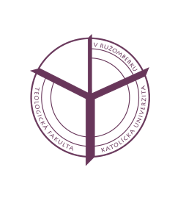 Criterio di scelta:Il numero dei partecipanti: 15-20Per essere accettato dovrebbe iscrivere Il modulo di richiesta e Banner Access Form.La richiesta deve essere mandata fino al 10 di settembre 2018.Tassa scolastica: 200 €Contatto e informazioni:JCLic. Andrej Kačmár
Project manager
tel.number: +421 55 6836 130 Katolícka univerzita v Ružomberku
Teologická fakulta v Košiciach
Hlavná 89, 041 21 Košicewww.tf.ku.sk  
safeguarding.ku@gmail.com